.Intro: 48 countsWalk R, L, Shuffle forward R, Syncopated Jazz box with Cross, Point to LCross, Side, L Sailor step, R Sailor step with ¼ turn R, L kick and touch with clap(Restart here on wall 4)Roll R with ¼ turn shuffle R, Cross rock, Recover, Side, Touch, Side, TouchRoll L with ¼ turn shuffle L, Cross rock, Recover, Side, Touch, Side, TouchRestart: wall 4 after 16 counts facing 12:00.Hope you enjoy the dance.Live to Love; Dance to Express.Last Update - 13th Oct 2016CT Shuffle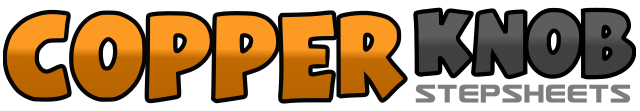 .......Count:32Wall:4Level:Improver.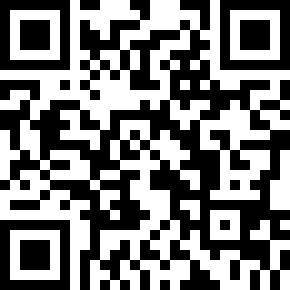 Choreographer:Fred Whitehouse (IRE) & Darren Bailey (UK) - October 2016Fred Whitehouse (IRE) & Darren Bailey (UK) - October 2016Fred Whitehouse (IRE) & Darren Bailey (UK) - October 2016Fred Whitehouse (IRE) & Darren Bailey (UK) - October 2016Fred Whitehouse (IRE) & Darren Bailey (UK) - October 2016.Music:I Wrote it for You by Jeremy LoopsI Wrote it for You by Jeremy LoopsI Wrote it for You by Jeremy LoopsI Wrote it for You by Jeremy LoopsI Wrote it for You by Jeremy Loops........1-2Step forward on RF, Step forward on LF3&4Step forward on RF, close LF behind RF, Step forward on RF5-6Cross LF over RF, Step back on RF&7-8Step LF next to RF, Cross RF over LF, Point LF to L side1-2Cross LF over RF, Step RF to R side,3&4Cross LF behind RF, Step RF next to LF, Step LF to L side5&6Cross RF behind LF, Step LF next to RF, Make a ¼ turn R and step forward on RF7&8Kick LF forward, Step LF next to RF, Touch RF next to LF and clap hands1-2Make a ¼ turn R and step forward on RF, Make a ½ turn R and step back on LF3&4Make a ¼ turn R and step RF to R side, Close LF next to RF, Step RF to R side5-6Cross Rock LF over RF, Recover on to RF&7&8Step LF to L side, Touch RF next to LF, Step RF to R side, Touch LF next to RF1-2Make a ¼ turn L and step forward on LF, Make a ½ turn L and step back on RF3&4Make a ¼ turn L and step LF to L side, Close RF next to LF, Step LF to L side5-6Cross Rock RF over LF, Recover on to LF&7&8Step RF to R side, Touch LF next to RF, Step LF to L side, Touch RF next to RF